Programme de Recherche sur l’Environnement Marin et Côtier SénégalaisPREMAC1er Appel à projets de rechercheFormulaire de demande de subventionIdentification du projet Titre du projet :Promoteur du projet : Zone (s) d’intervention :Thématique et axes de recherche ciblés par le projet : Mots clés sur les domaines/thématiques d’intervention : Durée et date de démarrage :Budget total (CFA) :Type d’organisation du porteur de projet : Noms et contacts du responsable du projet :Adresse du responsable du projet :Résumé du projet (Un maximum de 15 à 20 lignes)Résumé sommaire du background du responsable principal du projet(5 lignes au maximum)Consortium de partenaires (si applicable)Noms des partenaires associés et contacts de leurs responsablesCONTEXTE ET JUSTIFICATIONLes principales lacunes scientifiques que le projet va adresserLes principales causes Les conséquencesbien fondé de  l’activité de recherchelégitimité / capacités du promoteur du projet pour conduire l’interventionOBJECTIFS DU PROJETObjectifs du projet Résultats attendus du projet et indicateurs correspondantsContribution aux objectifs du PREMAC (décrire succinctement comment le projet s’inscrit dans les orientations stratégiques du PREMAC)Contribution à d’autres programmes de recherche (au cas où le projet est une composante d’un projet de recherche plus large) Connaissances scientifiques à produire à la l’issue du projetChangements espérés et impacts en fin de projet Veuillez compléter le cadre logique dont le format est présenté en annexe 1.ACTIVITES ET STRATÉGIE de mise en œuvreStratégie d’intervention et principales activités de recherche (décrire succinctement la stratégie d’intervention et les principales activités menées pour atteindre les résultats du projet)Partenariats pour la mise en œuvre (Citer les principaux partenaires impliqués dans la mise en œuvre et leurs rôles)Modalités de coordination du projet Modalités de suivi & évaluation du projetImpacts et utilisations possibles des résultats du projet dans le cadre de la gestion/protection des zones marines et côtières du SénégalFORMATION POST DOCTORAL (Si applicable)Nom et prénoms du ou des post-doctorant (s)Nom et prénoms du ou des promoteur(s)/encadreur(s)Nom du laboratoire d’accueilUniversité ou centre de recherche d’accueilRésumé de la ou des proposition (s) de recherche postdoctorale et sa contribution dans le projet (15 lignes au maximum par post-doctorant)ANALYSE HSE  (Hygiène Santé Environnement)Décrire les risques en termes d’hygiène, de la santé du personnel et de l’environnement dans le cadre mise en œuvre du projet Décrire les mesures pour assurer la sécurité du personnel et environnementalChronogrammeA présenter dans un tableau selon un format appropriéBUDGET DETAILLE Montant total sollicité en FCFA :Le budget détaillé devra être présenté selon le modèle en annexe 2. ATTESTATION DU RESPONSABLE DU PROJETJe soussigné(e), en ma qualité de personne responsable au sein de l’organisme demandeur pour cette action, certifie que les informations données dans ce dossier sont correctes et sincères.Nom :Fonction :Date et lieu :Signature et cachet :Annexe 1 : Tableau du cadre logiqueAnnexe 2 : Budget prévisionnel détailléAnnexe 3 :  Expérience du porteur du projetVeuillez énumérer dans le tableau ci-dessous les principaux projets exécutés ou en cours par le demandeur (limiter aux 5 dernières années) en donnant la priorité aux projets pertinents pour le thème et/ou budget du présent appel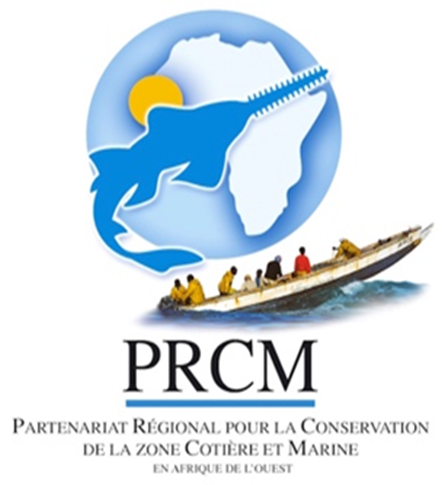 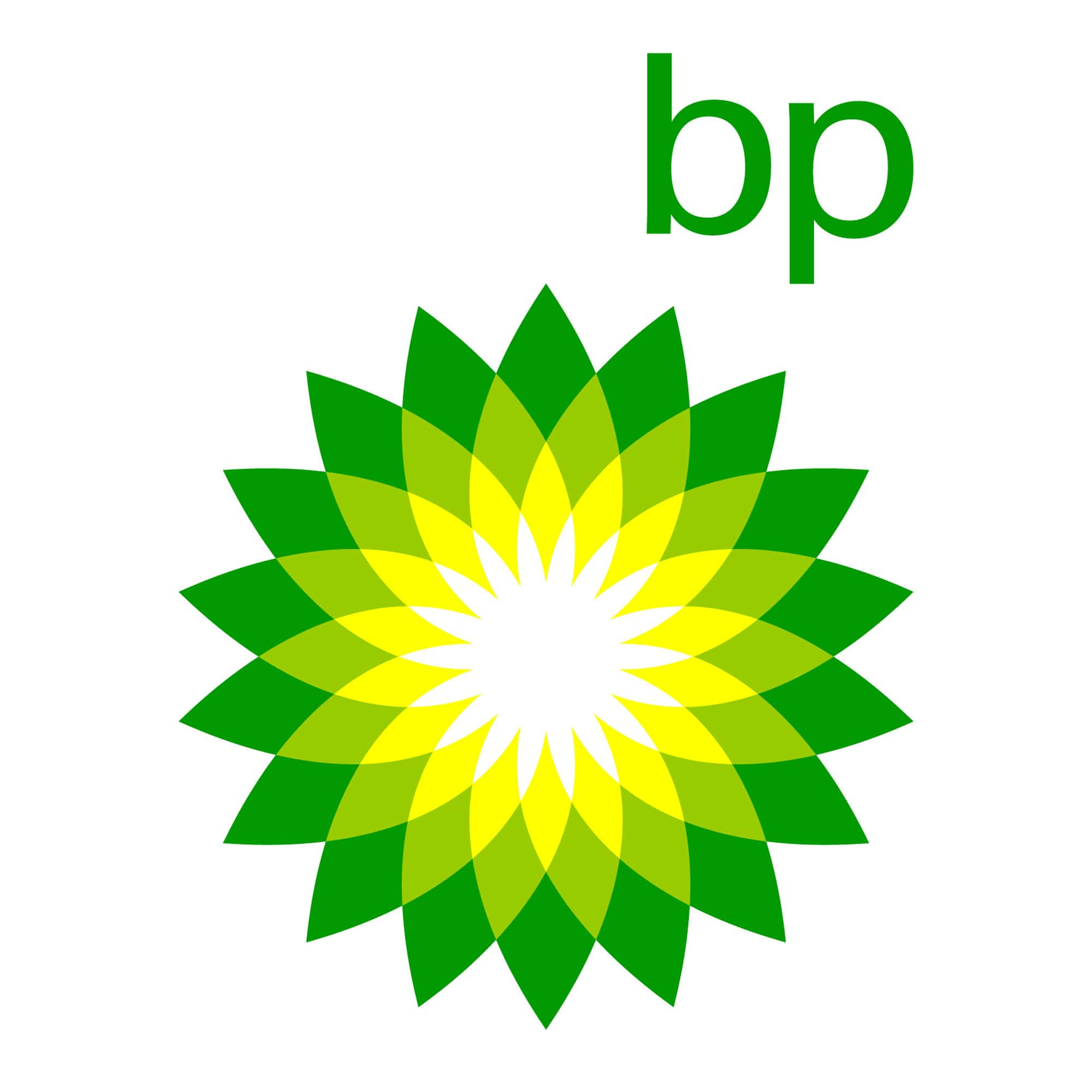 Titre du projet : Titre du projet : Titre du projet : Titre du projet : Période de mise en œuvre :  Période de mise en œuvre :  Période de mise en œuvre :  Période de mise en œuvre :  But du Projet : But du Projet : But du Projet : But du Projet : Objectif principal : Objectif principal : Objectif principal : Objectif principal : Indicateurs d’impact (limiter à un nombre raisonnable exple: 3  indicateurs)Indicateurs d’impact (limiter à un nombre raisonnable exple: 3  indicateurs)Situations de référenceSources de vérificationIndicateurs d’impact 1: Indicateurs d’impact 1: Indicateurs d’impact 2: Indicateurs d’impact 2: Indicateurs d’impact 3: Indicateurs d’impact 3: Résultats attendusIndicateurs de résultatSituations de référenceSources de vérificationHypothèsesRésultat 1.Indicateur 1.1Indicateur 1.2Indicateur 1.3Activités principales du Résultat 1 (pas d'indicateur, ni source de vérification ni hypothèse)Activités principales du Résultat 1 (pas d'indicateur, ni source de vérification ni hypothèse)Activités principales du Résultat 1 (pas d'indicateur, ni source de vérification ni hypothèse)Activités principales du Résultat 1 (pas d'indicateur, ni source de vérification ni hypothèse)Activités principales du Résultat 1 (pas d'indicateur, ni source de vérification ni hypothèse)Activité 1.1Activité 1.1Activité 1.1Activité 1.1Activité 1.1Activité 1.2Activité 1.2Activité 1.2Activité 1.2Activité 1.2Activité 1.3Activité 1.3Activité 1.3Activité 1.3Activité 1.3Activité 1.4Activité 1.4Activité 1.4Activité 1.4Activité 1.4Résultat 2:Indicateur 2.1Résultat 2:Indicateur 2.2Résultat 2:Indicateur 2.3Activités principales du Résultat 2 (pas d'indicateur, ni source de vérification ni hypothèse)Activités principales du Résultat 2 (pas d'indicateur, ni source de vérification ni hypothèse)Activités principales du Résultat 2 (pas d'indicateur, ni source de vérification ni hypothèse)Activités principales du Résultat 2 (pas d'indicateur, ni source de vérification ni hypothèse)Activités principales du Résultat 2 (pas d'indicateur, ni source de vérification ni hypothèse)Activité 2.1Activité 2.1Activité 2.1Activité 2.1Activité 2.1Activité 2.2Activité 2.2Activité 2.2Activité 2.2Activité 2.2Activité 2.3Activité 2.3Activité 2.3Activité 2.3Activité 2.3Résultat 3 :Indicateur 3.1Résultat 3 :Indicateur 3.2Résultat 3 :Indicateur 3.3Activités principales du Résultat 3 (pas d'indicateur, ni source de vérification ni hypothèse)Activités principales du Résultat 3 (pas d'indicateur, ni source de vérification ni hypothèse)Activités principales du Résultat 3 (pas d'indicateur, ni source de vérification ni hypothèse)Activités principales du Résultat 3 (pas d'indicateur, ni source de vérification ni hypothèse)Activités principales du Résultat 3 (pas d'indicateur, ni source de vérification ni hypothèse)Activité 3.1Activité 3.1Activité 3.1Activité 3.1Activité 3.1Activité 3.2Activité 3.2Activité 3.2Activité 3.2Activité 3.2Activité 3.3Activité 3.3Activité 3.3Activité 3.3Activité 3.3RéférenceIntitulé du Résultat/ActivitéMontant (FCFA)Résultat 1Activité 1.1Activité 1.2Activité 1.3Sous-total résultat 1Sous-total résultat 1Résultat 2Activité 2.1Activité2.2Sous-total résultat 2Sous-total résultat 2Résultat 3Activité 3.1Activité 3.2Activité 3.3Sous-total résultat 3Sous-total résultat 3Total Activités du projetTotal Activités du projetCoordinationCoordination 1Rémunération staffCoordination 2Frais de communicationCoordination 3Suivi-évaluationCoordination 4Autres frais (à préciser)Sous-total CoordinationSous-total CoordinationFrais de gestion si applicable (pas+ de 5% du cout global)Frais de gestion si applicable (pas+ de 5% du cout global)Total du projet Total du projet Titre du projetObjectif et activités pertinentsDurée et Période BailleursBudget du projet